Rozwijanie motoryki małejWytnij elementy to wykonania biedronki. Wykonaj biedronkę według wzoru.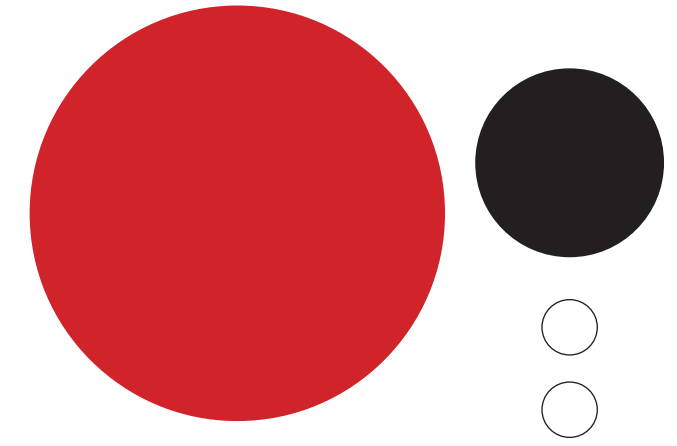 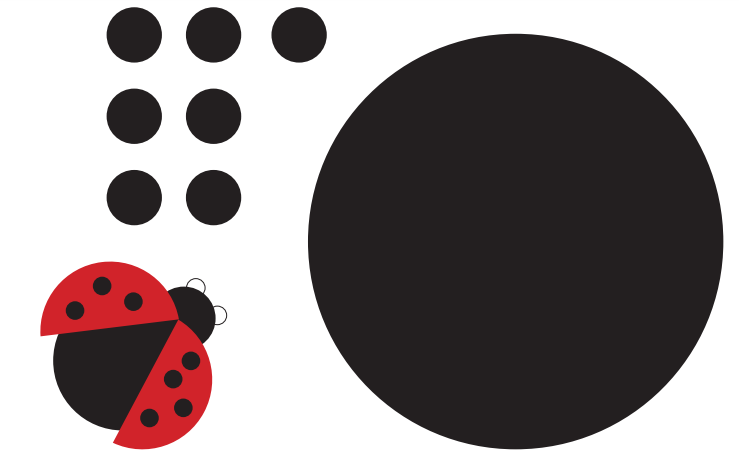 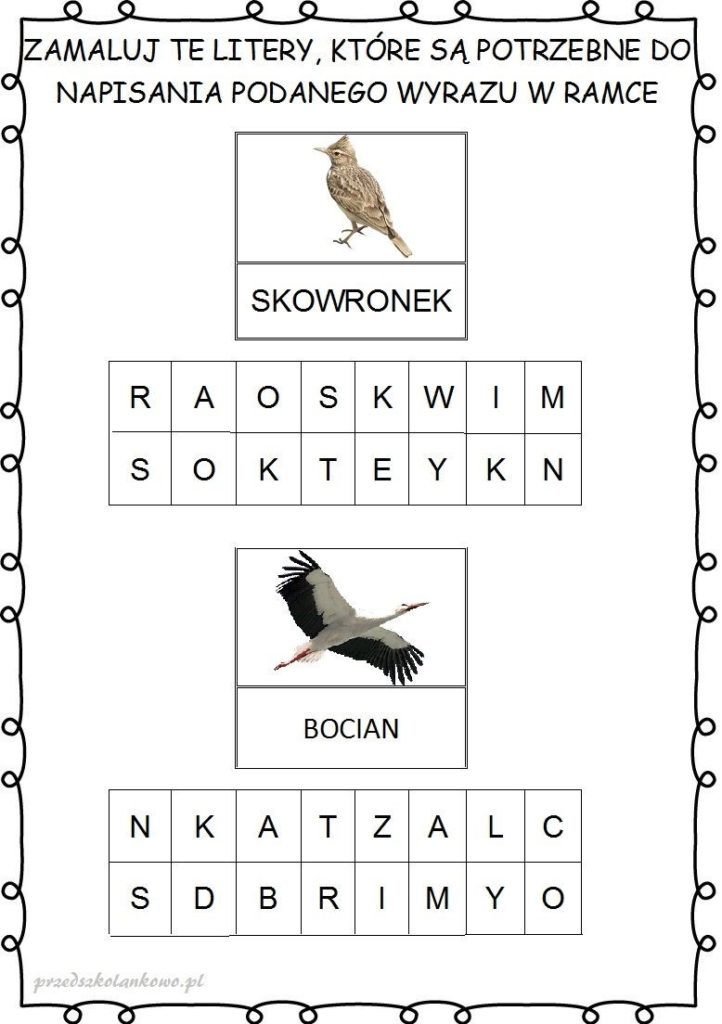 Gra w kolorowanie wesołej gąsienicy (potrzebna kostka do gry, kredki, farby lub plastelina). Pokoloruj wg kodu. 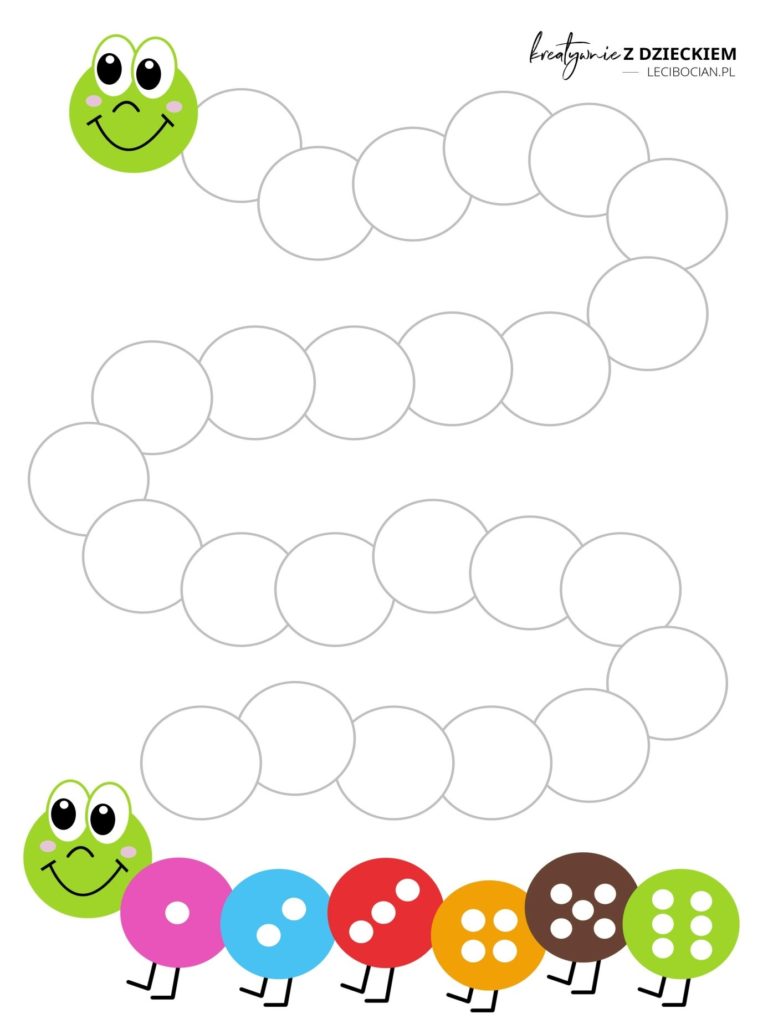 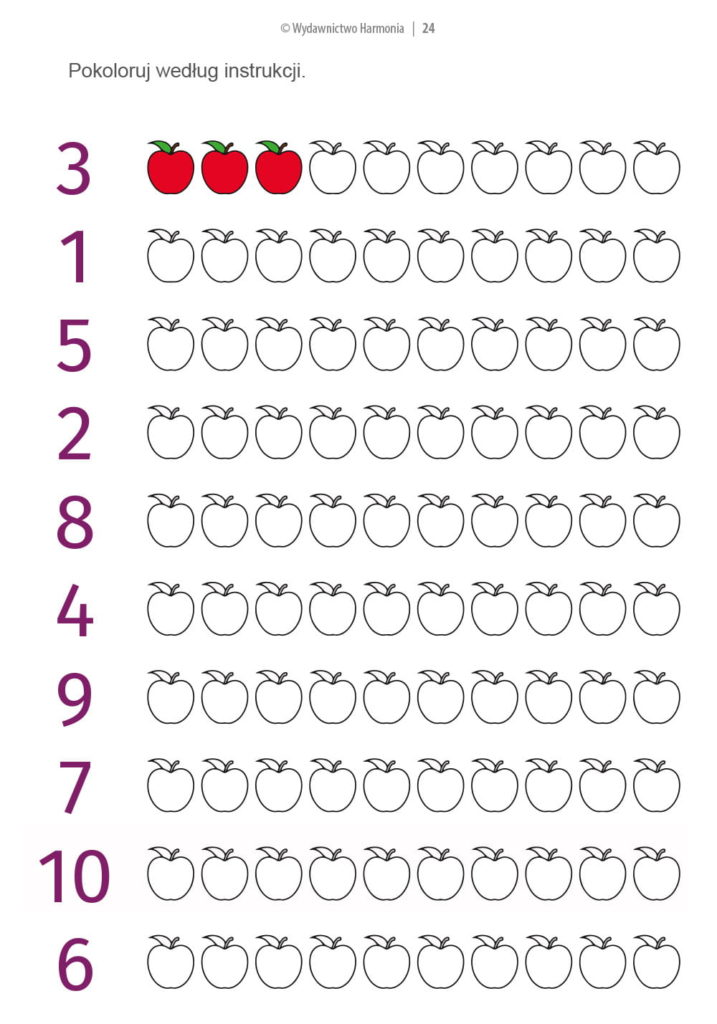 